Мекеме атауы: №7 ЖОББББММ,  №12 ЖОМАты-жөні: Тұрғамбекова Т.Ғ., Амерханова А.С.Лауазымы: мұғалімСанаты: ІІЖұмыс өтілі: 7Пәні: информатикаТақырыбы: Модель. Модельдеу. Модель түрлеріСынып: 6Сабақтың тақырыбы: Модель. Модельдеу. Модель түрлеріСабақтың мақсаты: а) білімділігі: оқушылардың  модель, модельдеу, модель түрлері туралы түсініктерін қалыптастыру. ә) дамытушылығы: оқушылардың ақыл-ой өрісін, танымдық қабілетін дамыту.б) тәрбиелілігі: оқушыларды ұқыптылыққа, әсемдікке баулу, шығармашылық қабілетін арттыру.Сабақтың әдіс-тәсілдері: Сыни тұрғыдан ойлау, АКТ, топтық жұмысСабақтың көрнекілігі: тірек-сызба, кесте, тапсырмалар, Сабақтың түрі: аралас сабақСабақтың барысы: 1.Ұйымдастыру кезеңі. 5 минОқушылардың сабаққа қатысуын тексеріп, оқу-құралдарының дайындығын қадағалау. Балалар 4-баладан 3 топқа бөлінеді. Балаларға нөмірленген қағаз таратылады олар оны қолдарына жабыстырып алады. Топ басшысы тағайындалады.2. Үй тапсырмасын тексеру. 10 мин«Нөмірленген бастар стратегиясы» бойынша1. Алгоритмнің берілу формаларын атаңыздар.2. Блок-сызбаның элементтерін сипаттаңыздар.3. Алгоритм түрлерін атаңыздар.4.Тармақталған алгоритмнің толық емес формасына мысал келтіріңіздер.3. Негізгі бөлім. а) Жаңа материалды меңгерту. 15 мин «Мәтінмен жұмыс стратегиясы» бойынша 1 оқушы оқиды, 2-ші оқушы оған сұрақ қояды. Сосын жұптасып қорытынды жасап, конспект жазады.А бөліміМодель – кез-келген нысанның қарапайым кейіпі. Нақты объектіні, процесті немесе құбылысты ықшам әрі шағын түрде бейнелеп көрсету. Модельдер материалдық түрде, яғни бар болуы мүмкін. Кей жағдайларда модельдер құрамы бойынша нағыз нұсқаны ауыстыруы мүмкін. Мысалы, қуыршақ қыздың модель. Бір нысанда бірнеше модель болуы мүмкін. Мысалы: балықтікі жылтырауық немесе қағаздан жасалған модель. Модельдердің ақпараттық түрі болады. Бұл информатика үшін маңыздырақ. Ақпараттық модель: ауызша, математикалық және графикалық.   Автомобиль сызбасы графиктік модель. Қарапайым ақпараттық модель – адамның есімі. Тақпақтар да ауызша модель бола алады. Математикалық модельдерді математика сабағында сандарды және символдарды пайдаланып құрамыз.Б бөліміПрезентация    Модель түрлері.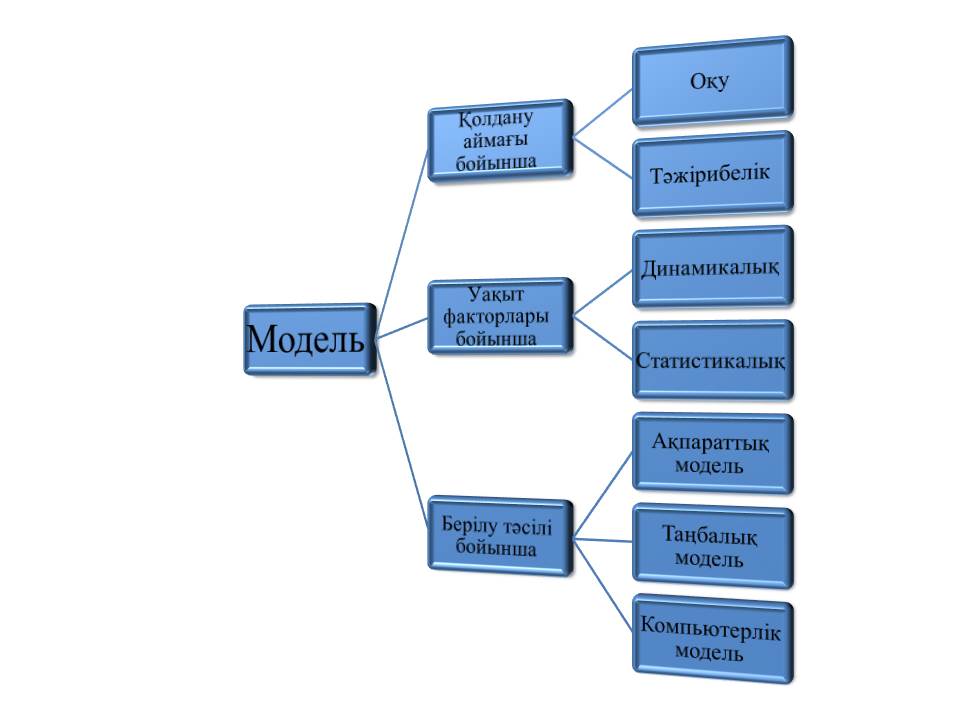 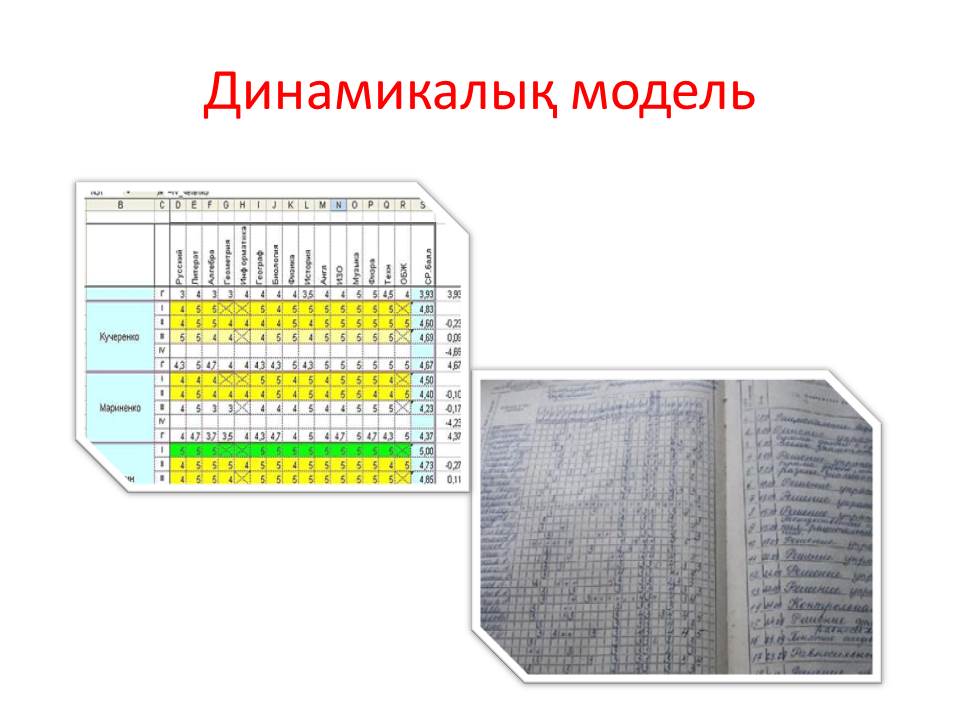                                   1-слайд                                             2-слайд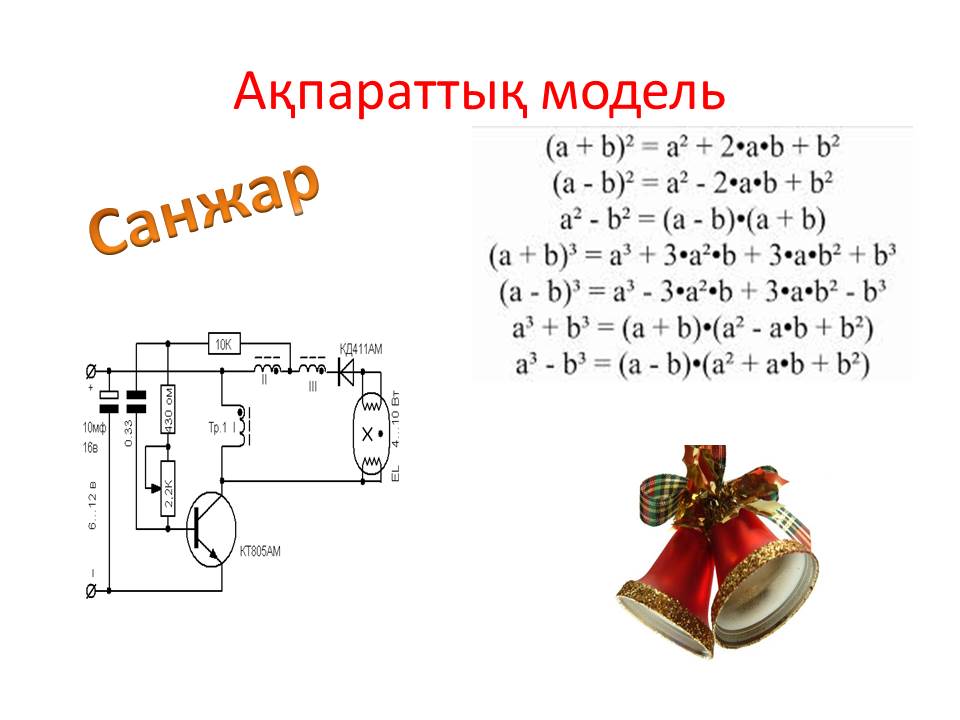 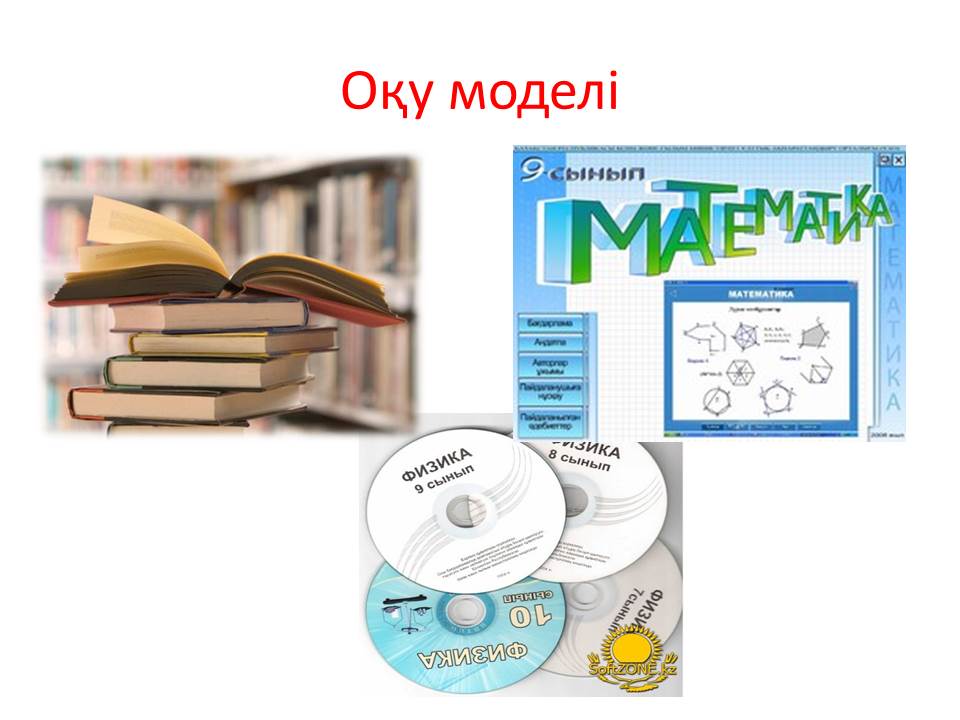                      3-слайд                                                    4-слайд«ЕХРО-2017» қалашығының компьютерлік моделінің бейне ролигі.    http://www.youtube.com/watch?v=fq7Wq4xgAQAМодельдеу – нысандарды, үдерістерді және құбылыстарды зерттеу үшін модель құру.Модельдеу кезеңдеріә) Жаңа материалды пысықтау 5 минИнтерактивті тақтада жұмысҚолдану – «Модельдер сыры»Шарты: 2. Берілген модельдерді материалдық және ақпараттық бағытқа топтаңыздар.ГлобусТеатр қойылымының декорациялық безендіру макетіТеатр спектаклінің костюмдер эскизіАдам қаңқасының макетіХимия рекацияларының теңдеуіШыңғыс хан жанұясы ұрпақтарының сызба түріндегі моделіҚуыршақСу молекуласы құрылымының моделі (макеті)Автобус қозғалысының кестесіПаровоз ойыншығыМетроның сызбасыТіктөртбұрыштың ауданын табу формуласыЧарльз Бэббидж суретіМатериалдық модельдер 1, 2, 4, 7, 8, 10Ақпараттық модельдер 3, 5, 6, 9, 11, 12 ,13Рефлексия: 2 минИнтерактивті тақтада  шеңбер, зигзаг, тең бұрышты төртбұрыш, үшбұрыш, тіктөртбұрыш фигуралары көрсетіледі. Оқушылардың әрқайсысы өздеріне ұнаған бір фигураны таңдап, компьютерде Paint графикалық редакторында салады. Суретті салып біткеннен кейін нәтижесі келесі слайдтарда көрсетіледі.Шеңбер – Өте мейірімді, басқаның қайғысын да қуанышын да бөлісе алады. Көпшіл, ынталы, достары мен таныстары көп, пейілі кең, түйсігі жақсы дамыған адам.Зигзаг – Шығармашылық қабілеті басым, үнемі ізденіс үстінде жүреді, ойын-сауыққа құмар, шығармашыл, болашаққа талпынысы жоғары, білімге ынталы адам.Тең бұрышты төртбұрыш – Лидер, ақпаратқа байқампаз, ұқыпты, еңбексүйгіш, жазуға ынталы, достары және таныстары шағын, көп сөйлегенді ұната бермейтін адам.Үшбұрыш – Өте еңбекқор, төзімді, өз жұмысының шебері, бастаған істі аяғына жеткізетін, көшбасшы, саясаткер, өз-өзіне сенімді адам.Тік төртбұрыш – Жаңа идеяларға жақын, білуге құмар, ізденгіш, батыл, көңіл-күйі өзгерелі, өзін көпшілікке көрсете бермейтін адам.JoyClass бағдарламасы бойынша тест орындау. 5 мин1.Модельді тек ... құруға болады.A) нақты бар нысанғаB) ойластырып алған нысанғаC) кез келген нысанға, үдеріске, құбылысқаD) табиғи құбылыстарға2. Модельдеудің негізгі кезеңдері ол:A) модельді құру, компьютерлік тәжірибеB) есептің қойылуы, модель құру, компьютерлік тәжірибе, модельдеу нәтижесін талдауC) есептің қойылуы, модельді құруD) модельді құру, модельдеу нәтижесін талдау3. Ақпараттық модель:A) компьютердің көмегімен жүзеге асадыB) нысанның, үдерістің, құбылыстың сипаттамасын береді.C) нысанның қасиеттерін сипаттайтын математикалық формулаларD) тек статистикалық модель болуы мүмкін4. Уақыт факторларына байланысты модельді келесідей деп айтуға болады:A) компьютерлік және компьютерлік емесB) статистикалық және динамикалықC) тәжірибелік және имитациялықD) сөздік модельдеу5. Адамның қолымен жасалған нысан ... деп аталадыA) модельB) ақпаратC) тәжірибеD) графикаТест кілті: 1 А   2В   3В   4В   5А4.Бағалау. Топ басшылары бағалайды. 3 мин5. Үй тапсырмасы. Модельдеу тақырыбына сәйкес компьютерде тәжірибелік жұмыс құру. (мозаика)6. Қорытынды. Рахмет!  Сау болыңыздар!№Аты-жөніҮй тапсырмасыЖаңа тақырыпЖаңа тақырыпты меңгеруТестБарлығы1234